ObjectiveA growth-driven and seasoned candidate with more than 12 years of experience in Client Servicing (B2B & B2C), Operations Management, Training & development and Quality Assurance capable of adapting different technologies, seeking challenging opportunity globally.Core CompetenciesExperienced professional in Infrastructure Management Services and Incident ManagementExcellent communication & interpersonal skills with proven abilities in establishing strong service relationships from customers and stake holdersHighly skilled at handling various projects and multiple tasks simultaneously.Effective problem solver, decision maker and an organized team player. Able to Relate to people at any level of Business and Management.ITIL Service Operations certified Proven skills in managing teams to work in sync with the corporate set parameters & motivating in achieving business standards & individual goals.Ability to learn quickly in unstructured environments.Ability to stretch beyond proven abilities.Active participation in culture team and social activitiesProfessional RecognitionReceived Vice president award for setting up Wikipedia knowledge based tool (process related tool at AOL)Process Excellence award received for business development (process streamlining – E &Y)AGM award - Recognized my contribution and involvement in setting up Databases for Process and Quality (AOL)Achieved a milestone in implementing a global project at NetApp India Private LtdAcademic QualificationBachelors in Computer Application (BCA) from MG University April 2001Additional KnowledgeITIL Service Operations certification (SO) and ITIL v3 Foundation CertificateAdvanced features of Excel, Word & Power PointProficient in HTML languageProfessional SummarySupport Account Manager – NetApp India Private Limited (13/08/2012 – till date) 
Accountable in handling Priority 1 cases, Apple, BOA, BT, naming few hot accountsSensing the business urgency, pooling the right resources and providing proactive assistance while hosting conference calls and high level management updates via emailPartnering with customer rep's, logistics managers and engineering team in delivering top quality customer service and RCA'sResponsible for identifying escalations through incoming requests on customer issues that require top attention and action from an Escalation manager capacityMonitoring compliance of SLA’s and reporting, including SLA violation calculation, negotiation and alignment with the customer and communicating to key-stakeholders and management.Leading a team in maintaining daily operations, shift rosters and quality management Collating all customer satisfaction surveys, analyzing them and leading them in providing preventive measures to the teamCapturing Quality related instances, analyzing and providing trend analysis to senior managersLeading critical Severity escalations for working cross-functionally to enable faster escalation resolution including communication to key-stakeholders and management.Influencing customer satisfaction via customer review/listening meetingsAchievements and projects Project Leader :  Fetching the consequences and disruption of a business function and aligning appropriate resourcesProject Leader: Leading a team of 5 members in developing community space for all process/events related updates. Leading the process in adapting the ITIL concepts and streamlining the work environmentProduct specialist – Ernst &Young Private Limited (22/03/2010 – 10/08/2012)Serving clients on queries related to the tax tool Global Integrator (GI)Consistently testing the GI live site and staging to compile and deliver root cause analysisSpecialized in Incident/Problem management & effective use of Remedy/ Service now toolsInitiating fulfillment requests/RFC’s during bi – weekly calls with stake holdersPreparing periodic and custom reports in a monthly basisAchievementsInternal Lotus notes data base integrated to IE (White Belt certified)Problem: Search functionality not activated while accessing the data base via Lotus notesAccess management not followed Archiving not followed systematically and formation of junk data Duplication of dataChallenges in navigating data via lotus notesSolution: Organizing meeting with managers in streaming the respective processes they handle Organizing the data base contents in a structured manner and following a naming convention that the agents can understand Integrating Internet explorer to the Lotus notes resulted in fetching data quicklyBenefits: Easy to navigate data and can be accessed via IE. Moreover, saves lots of timeEnhancing data base (Orange Belt certified)Problem: No tracking methodology for databaseUsage of database is low due to alternate methods and opportunity of errorsStale updatesMultiple methods for receiving updatesImpacting Quality in updates and SLA violationSolution:Tracking system developed with the help of IT team to track the user clicks “What’s new” section developed for new updatesRight click/copy option disabled and read only access provided to agents.Quality checks performed using this tool.Benefits:Saved almost 5 hour per day for 22 agents and 1860 hours a year and finally calculated in terms of USD($).Process TransitioningIdentifying and analyzing the requirements in the process that we handle and bringing together all the building blocks under one roof.Technical aspects of Alpha tax tool developed by the TCSL transitioned to India under my supervisionArranging stake holder visit to India, organizing training schedules Transitioned help desk activities from the Dutch help desk to Bangalore, IndiaAnalyzing extra head counts to support the new processSpecialist Operations: AOL Member Services Specialist operations (23/04/2004 – 20/03/2010)Resolving Technical/ Billing/ Retention Issues on AOL softwareExceed weekly/monthly and quarterly targetsEntitled as a Training Assistant (TA/SME) for Technical, Retention and Non voice processAchievementsMicrosoft excel development program - Groomed 50 agents to learn basics and advanced features of Microsoft ExcelDeveloped internal Wikipedia knowledge based web site that handles all the process related documentsPersonal detailsDate of Birth		: 	September 28, 1979Nationality		:	IndianLinguist ability		:	English, Hindi, Malayalam, Tamil, KannadaHobbies		:	Exploring Wikipedia, Listening to music, Movies, Internet surfing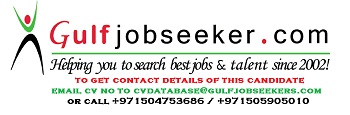 Gulfjobseeker.com CV No: 1466142